新 书 推 荐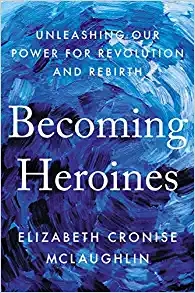 中文书名：《成为女主角：为革命和重生释放我们的力量》英文书名：BECOMING HEROINES: UNLEASHING OUR POWER FOR REVOLUTION AND REBIRTH作    者：Elizabeth Cronise McLaughlin出 版 社：Portfolio代理公司：ANA/Lauren Li页    数：288页出版时间：2021年7月代理地区：中国大陆、台湾审读资料：电子稿类    型：经管内容简介：如果女性全都忘记她们曾经被告知的，并且彻底地重新定义现代领导力，会怎么样？对于那些耗费数年时间遵循规则，最终一无所获的人，以及那些现在正准备改变自己的世界和工作的人，本书是一个了解自己的力量，并在最深层次上利用它进行变革的心灵指南。灾难事件给了我们一个对一切提出质疑的机会。对不平等制度的揭露，以前所未有的规模爆发，空气中充满了变革的必要性，女性领袖正在向前迈进，重新改造那些她们曾经接受的破碎制度。《成为女主角》（BECOMING HEROINES）引导人们抛弃旧有的规则，创造新的规则，从治愈内在创伤开始，理解公平和包容原则，拒绝继续沉默下去。伊丽莎白·克罗尼丝·麦克劳克林（Elizabeth Cronise McLaughlin）经营着广受欢迎的领导力和活动家项目，为那些愿意在深层次改变内心，接受重生的女性提供服务。现在，她要带领勇敢的读者，踏上夺回权力的征程，促使她们：观察并解构妇女在日常生活中遭受结构式压迫正视和分析自己的内化偏见倾听女性声音、倡导变革，并推翻那些使妇女和所有被边缘化的人远离权力的制度和机构参与建设一个为所有人创造自由的未来世界的进程对于任何打算彻底践行自己的价值观，从创伤和失败的灰烬中崛起并带领我们走向一个更美好世界的领导者来说，本书都是一部必读之书。社交媒体现象：谢丽尔·斯崔德（Cheryl Strayed）、乔伊·里德（Joy Reid）、阿南德·吉里达拉达斯（Anand Giridharadas）、艾莉莎·米兰诺（Alyssa Milano）和罗茜·奥唐纳（Rosie O'Donnell）经常转发麦克劳克林的推特；她非常善于找寻令自己走红的恰当词语和时机。日益增加的平台：除了担任领导力的教练，麦克劳克林还在Facebook上主持了热门的#ResistanceLive每周直播，每个视频的平均浏览量为2万次。经验丰富的演讲者：麦克劳克林每年都会为包括谷歌、Verizon、AOL、迪士尼、普华永道、哥伦比亚大学法学院、全美职业女性协会和3%会议在内的组织发表十次演讲。作者简介：伊丽莎白·克罗尼丝·麦克劳克林（Elizabeth Cronise McLaughlin）是全球高管培训和咨询公司——盖亚项目咨询公司（Gaia Project Consulting）的首席执行官，也是盖亚女性领导力项目（Gaia Project for Women's Leadership）的创始人。她曾在包括美国有线电视新闻网（CNN）、福布斯网站、《赫芬顿邮报》（The Huffington Post）和《纽约时报》（The New York Times）在内的主流媒体上露面。她曾为全球数千名高管，以及包括哥伦比亚法学院（Columbia Law School）和新兴女性生活（Emerging Women Live）在內的机构代表授课。她经常在公司和非盈利环境中发表演说。这是她出版的第一本书。谢谢您的阅读！请将反馈信息发至：李文浩（Lauren Li）安德鲁·纳伯格联合国际有限公司北京代表处北京市海淀区中关村大街甲59号中国人民大学文化大厦1705室邮编：100872电话：010-82449901传真：010-82504200Email：Lauren@nurnberg.com.cn网址：http://www.nurnberg.com.cn
微博：http://weibo.com/nurnberg豆瓣小站：http://site.douban.com/110577/微信订阅号：ANABJ2002